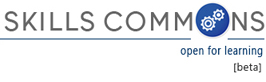 Title: ______ELT 2613 Hybrid Programable Logic Name of Instructor:  ___Jimmy Whitehead______________________	“This workforce solution was funded by a grant awarded by the U.S. Department of Labor’s Employment and Training Administration. The solution was created by the grantee and does not necessarily reflect the official position of the U.S. DOL. The DOL makes no guarantees, warranties, or assurances of any kind, express or implied, with respect to such information, including any information on linked sites and including but not limited to, accuracy of the information or its completeness, timeliness, usefulness, adequacy, continued availability, or ownership. This solution is copyrighted by the institution that created it. Internal use by an organization and/or personal use by an individual for non-commercial purposes is permissible. All other uses require the prior authorization of the copyright owner.”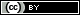  This work is licensed under a Creative Commons Attribution 3.0 United States License.Form 2-COURSEContent: Policies, Course Outlines, Content, Resources, AssessmentsCourse Title:	ELT 2613 Programmable Logic Controllers___________________________Name of Instructor:  __Jimmy Whitehead_______________________________Course Description:Use of programmable logic controllers (Places) in modern industrial settings. Also,the operating principles of PLCs and practice in the programming, installation, and maintenance of PLCs (3 sch: 2-hr lecture, 2-hr lab.)Section I.  Syllabus: (Include the full Syllabus for the course. See outline below.)Policies:ADA: Northeast Mississippi Community College provides adaptations and modifications to theLearning environment for eligible impaired and/or disabled students. All students with adisability, including distance learning students, are strongly encouraged to contact theADA/Section 504 Compliance Officer:Insert Contact Here  to discuss their disability and the appropriate accommodations. Students must self identify in order to receive accommodations.NEMCC Disability Applications may be obtained from the Counseling Center in WallerHall, or online from the College’s website at  www.nemcc.edu Honesty Policy: Academic honesty is a fundamental attribute of higher learning.  Students who violate the principle of honesty deny themselves an opportunity to master the skills that they are credited to possess, cheat their classmates of deserved recognition, and demean the college and its degrees.  It is a matter of great concern that all members of the college community strive for high standards of personal integrity.            Evaluation of each student’s level of knowledge and understanding is a vital part of the teaching process, and requires tangible measures such as reports, examinations, and homework.  Any act that interferes with the process of evaluation by misrepresenting the relationship between the work being evaluated and the student’s actual state of knowledge is an act of academic dishonesty.  These acts of dishonesty include but are not limited to:  fraud, cheating, plagiarism, forgery, and facilitating dishonesty.  (Definitions and discipline procedures may be found in Northeast Procedures Manual).      Attendance Policy:Northeast Mississippi Community College is a member of the Mississippi Virtual Community College (MSVCC).  This allows students to take online courses that are taught by Northeast instructors (provided courses), as well as courses that are taught by instructors from the other community colleges (hosted colleges).  Each college will have its own absence policy.  At the beginning of the course, the instructor must communicate with the student by documented class policies his/her expectations regarding the format and frequency of class participation.Absence policy for online courses provided by Northeast instructors:  Online instruction differs fundamentally from traditional classroom instruction in that the student may access the online resources at times that are convenient to the student’s personal schedule within a range of times defined by the instructor.  However, consistent attendance is required to successfully complete an online course. A student participating in a provided online course will be allowed two (2) absences.  Upon the third absence, the student will be cut by the instructor and will receive an F for the course unless a proper Withdrawal form is completed during the approved withdrawal period.Attendance will be monitored by timely submission of assignments, including test, homework, projects, discussion boards, etc. A student is expected to complete all assignments by the appropriate due date.  Failure to complete such assignments by the due date will be cut from the course barring any extenuating circumstance. It is understandable that extenuating circumstances occur, such as an extreme illness, death in the immediate family, legal matters, or military duty.  It is the student’s responsibility to provide appropriate documentation in a timely manner (prior to the due date if all possible) to substantiate such circumstances.  At which time the instructor will determine if an extension is warranted.  Students and instructors of online courses will adhere to the academic calendar and the process of appeal. Drop Policy: See student HandbookMake up Policy: See student HandbookMaterials use Policy: See student HandbookCode of conduct/accountability Policy: See student HandbookStudent Rights/Responsibilities Policy: See student HandbookCommunication with instructor Policy: See student HandbookGrading Scale/System and Calendar:Continued below…..Section II. Content: Student Orientation:Student OrientationRequired Student Orientation
To complete the student orientation assignment and receive credit for attending the first week of class, please complete the items below:This class is a Hybrid class each student will be required to attend some instruction at their respective college. The time and dates will be posted by instructor.The book used for this class is Programmable Logic Controllers By Frank D. Petruzella 4th edition ISB 978-0-07-351088-0. 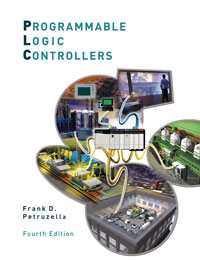 Module 1 (with study materials, graded assignments):Module1Module 1 PLC Principles / Safety 1. Read Chapter 12. Answer review questions at end of chapter3. Journal on Module 1What did you learn about PLCs? Short answers5. Chapter 1 Quiz6. Two hour Lab at CollegeModule 2 (with study materials, graded assignments):Module 2Module 2 PLC Hardware Components Part 11. Read Chapter 2 2. Answer review questions at the end of chapter3. Journal on Module 2Short statements on Chapter 2 and Lab project5. Two hour Lab at CollegeModule 3 (with study materials, graded assignments):Module 3Module 3 PLC Hardware Components Part 21. Continue to read Chapter 22. Journal on Module 3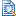 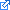 What did you learn form module 3 Lab projects4. Chapter 2 Quiz5. Two hour Lab at CollegeModule 4 (with study materials, graded assignments):Module 4Module 4 PLC numbering systems1. Read Chapter 32. Journal on Module 4Short statements on what you have learned on numbering systems.4. Chapter 3 Quiz5. Two hour Lab at CollegeModule 5 (with study materials, graded assignments):Module 5Module 5 Basic PLC Programming Part 11. Read Chapter 52. Answer review questions at the end of chapter 3. Journal on Module 5Short statements about what you learned from Chapter 5.4. Two hour Lab at CollegeMidterm Exam:Hands on Skills Check Off ELT 2613 PLCIdentify types of PLC hardware.PLC system from Logix 5-5000 platform.Processor, I/O modules, and Analog cards.Examples: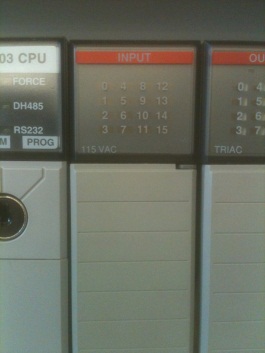 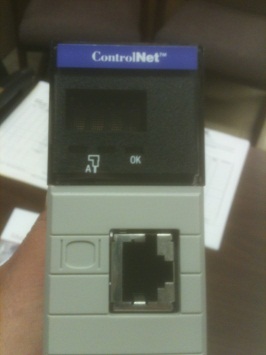 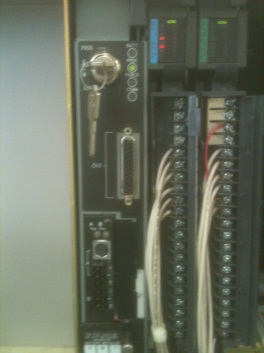 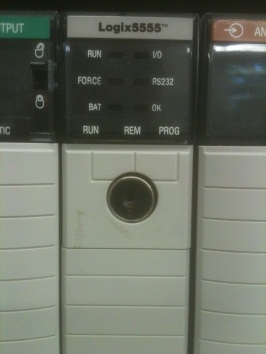 Module 7 (with study materials, graded assignments):Module 7Module 7 Fundamental PLC wiring and Logic Programs Part 11. Read Chapter 62. Answer review questions at the end of chapter3. Journal on Module 7Short statements on what you have learned from chapter 6.5. Two hour Lab at CollegeModule 8 (with study materials, graded assignments):Module 8Module 8 Fundamental PLC wiring and Logic Programs Part 21. Continue to read chapter 62. Journal on Module 8Short statements on Lab projects in module 8.4. Chapter 6 Quiz5. Two hour Lab at CollegeModule 9 (with study materials, graded assignments):Module 9Module 9 Programming Counters/Timers Part 11. Read chapter 72. Answer review questions at the end of chapter 3. Journal on Module 9 Short statements what you learned on Chapter 7.5. Two hour Lab at CollegeModule 10 (with study materials, graded assignments):Module 10Module 10 Programming Counters/Timers Part 21. Read Chapter 82. Answer review questions at the end of chapter 3. Journal on Module 10Short statements on what you have learned on Chapter 8.5. Chapter 7 & 8 Quiz6. Two hour Lab at College12. Module 11 (with study materials, graded assignments):Module 11Module 11 Troubleshooting PLC Processors,  Input/Output Part 11. Read Chapter 132. Answer review questions at the end of chapter3. Journal on Module 11Short statement on what you have learned from your readings.5. Two hour Lab at College             13. Module 12 (with study materials, graded assignments):Module 12Module 12 Troubleshooting PLC Processors,  Input/output Part 2Continue to read Chapter 13Journal on Module 12Short statements on module 12 Lab.Chapter 13 QuizTwo hour Lab at College       Final Exam Hands on Skills Check Off ELT 2613 PLC         1.	Program a XIC, XIO, TON, TOF, CTU, CTD, latch, and unlatch instruction. a.	Program using any platform from Logix 5-5000.b.	Demonstrate each instruction in a complete program.c.	Down load and run program. Section III. Labs, Discussions, other:  (Include any Lab exercises, discussions, or other items.)Labs are in each Module.DateMaterialsAssignmentsPointsStudent OrientationFill   out all paper work100Student OrientationStudent OrientationModule 1End   of chapter 1 QuestionsJournal   on Module 1100100Module 1Chapter   1 Quiz100Module 1Two   hour Lab at College100Module 2Answer   review questions at the end of chapter 2100100Module 2Journal   on Module 2100Module 2Two   hour Lab at College100Module 3Journal   on Module 3100Module 3Chapter   2 Quiz100Module 3Two   hour Lab at College100Module 4Journal   on Module 4100Module 4Chapter   3 Quiz100Module 4Two   hour Lab at College100Module 5Answer   review questions at the end of chapter 5100Module 5Journal   on Module 5100Module 5Two   hour Lab at College100Module 6Journal   on Module 6100Module 6Chapter   5 Quiz100Module 6Two   hour Lab at College100MidtermProctored   TestPerformance   Test100100Module 7Answer   review questions at the end of chapter 6100Module 7Journal   on Module 7100Module 7Two   hour Lab at College100Module 8Journal   on Module 8100Module 8Chapter   6 Quiz100Module 8Two   hour Lab at College100Module 9Answer   review questions at the end of chapter 7100Module 9Journal   on Module 9100Module 9Two   hour Lab at College100Module 10Answer   review questions at the end of chapter 8100Module 10Journal   on Module 10100Module 10Chapter   7 & 8 QuizTwo   hour Lab at College100100Module 11Answer review questions at the end of chapter 13100Module 11Journal   on Module 11100Module 11Two   hour Lab at College100Module 12Journal   on Module 12100Module 12Chapter   13 Quiz100Module 12Two   hour Lab at College100FinalProctored   Test100FinalPerformance   Test100Evaluation   RubricEvaluation   RubricWeekly Assignments30%Midterm20%Lab work30%Final Exam20%